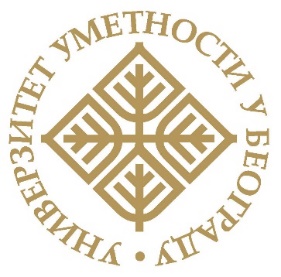 Nacionalni skup sa međunarodnim učešćem „Budućnost umetničkog obrazovanja i istraživanja pred izazovima digitalnog okruženja“Univerzitet umetnosti u Beogradu5–6. novembar 2020.05.11.ONLINE – ZOOM PLATFORMA10.00 – 11.00Plenarno predavanje: dr Andrea Brajd (Andrea B. Braidt) predsednica Evropske lige umetničkih škola (European League of Institutes of the Arts – ELIA) i istraživač Univerziteta u Beču, odsek za pozorište, film i medijske studije (University of Vienna, Department for Theatre, Film and Media Studies)Moderator: dr Milena Dragićević Šešić, profesor emeritusLINK: https://youtu.be/2wPrGI-ATjc  Svečana sala Rektorata Univerziteta umetnosti / ONLINE – ZOOM PLATFORMA13.00 –15.00Okrugli sto: Mesto umetničkih istraživanja u kontestu visokog obrazovanja – perspektive i pravci razvojaModerator: dr Mirjana Nikolić, red. prof. Dejan Vračarević, doktorand na programu Digitalna umetnost Interdisciplinarnih studija Univerziteta umetnosti – Prezentacija doktorskog umetničkog projekta “Sjajan trenutak u raskoraku: mapirana projekcija u prostorno ograničenim uslovima"Učesnici: dr Marina Soković, pomoćnik ministra za nauku, Ministarstvo prosvete, nauke i tehnološkog razvojadr Milica Đurić-Jovičić, direktor Fonda za nauku RS Marija Filipović Ožegović, upravitelj, Tempus fondacija Čarna Radoičić, savetnica za umetničko obrazovanje, Ministarstvo prosvete, nauke i tehnološkog razvoja Dobrivoje Lale Erić, rukovodilac sektora za međunarodnu saradnju, Centar za promociju nauke Nemanja Đorđević, programski direktor za obrazovanje, Inicijativa “Digitalna Srbija” prof. mr Ljiljana Nestorovska, dekan Fakulteta muzičke umetnosti, Univerzitet umetnosti u Beogradudr. um. Dimitrije Pecić, dekan Fakulteta likovnih umetnosti, Univerzitet umetnosti u Beogradured. prof. Goran Čpajak, dekan Fakulteta primenjenih umetnosti, Univerzitet umetnosti u Beogradured. prof. Miloš Pavlović, dekan Fakulteta dramskih umetnosti, Univerzitet umetnosti u Beogradured. prof. Siniša Bokan, dekan Akademije umetnosti, Univerzitet u Novom Saduprof. mr Ester Milentijević, dekan Fakulteta umetnosti Univerziteta u Prištini prof. mr Zoran Komadina, dekan Filološko-umetničkog fakulteta Univerziteta u Kragujevcuvanr. prof. Dragana Purković-Macan, v. d. dekana Akademije umjetnosti, Univerzitet u Banjoj Lucidr um. Dragana V. Jovanović, vanr. prof. FMULINK: https://youtu.be/1HxgQzIyAvQ ONLINE SESIJA – ZOOM PLATFORMA15.00–17.00Umetnička istraživanja u oblasti vizuelnih umetnosti Moderator:  dr um. Branko Raković, red. prof. Učesnici: dr Jelena Todorović, red. prof. FLU i dr um. Svetlana Volic, docent FLU“Fluidnost medija i fluidnost međa – interdisciplinarnost u umetničkom obrazovanju”mr. Dragan Dimčić, vanr. prof. FDU"Profesor, istraživač, njegova laboratorija i njen umetnik"Nemanja Nikolić, asistent FLU"Biti umetnik - problemi u umetničkom istraživanju i razvoju karijere studenata i alumnija FLU"dr um. Elda Stanković, docent FPU"Reprodukovanje reprodukcije u odsustvu originala - uloga novih tehnologija u očuvanju sećanja i umetničkom dokumentovanju"LINK: https://youtu.be/jYEVYATaz0s 06.11.ONLINE SESIJA – ZOOM PLATFORMA10.00–11.00Plenarno predavanje: Šta su umetnička istraživanjaLars Ebert, član upravnog odbora i programski direktor kulturnog centra H401 u AmsterdamuModerator: dr Milena Dragićević Šešić, profesor emeritusLINK: https://youtu.be/EuMbeXL21yk ONLINE SESIJA – ZOOM PLATFORMA 12.00 –14.00Umetnička istraživanja u izvođačkim umetnostima Uvodno izlaganje i predsedavajući: prof. dr Aleksandar Dunđerović, PFHE , FRSA, direktor Centra za interdisciplinarne izvođačke umetnosti (Center for Interdisciplinary Performative Arts) Kraljevski Konzervatorijum Birmingem (Royal Birmingham Conservatoire) UK  - "Pedagogy of Practice as Research in Interdisciplinary Performative Arts"Učesnici: red. prof. Petar Pejaković, Fakultet dramskih umjetnosti, Univerzitet Crne Gore"Pozorište za obrazovanje - teorija i praksa"dr um. Nenad Radić, vanr. prof. FMU“Prevazilaženje granica (klavirskog) zvuka - specifičnosti umetničkog istraživanja iz pozicije muzičara izvođača”mr Janko Ljumović, vanr. prof., Fakultet dramskih umjetnosti, Univerzitet Crne Gore“Istraživanje saradničkih veza unutar izvođačkih umjetnosti - uloga producenta”dr um. Ivan Ilić, docent FMU„Doktorske umetničke studije kao putokaz kroz umetnički istraživački proces. - Prelazak na drugu stranu?“LINK: https://youtu.be/h_zsrPD0FWY ONLINE SESIJA – ZOOM PLATFORMA 14.00–16.00Inovativno korišćenje tehnologija u visokom obarzovanjuUvodno izlaganje i predsedavajući dr Aleksandar Brkić, Goldsmit Univerzitet u Londonu (Goldsmiths, University of London)  Učesnici:dr Dragana Stojanović-Novičić, red. prof. FMU“Serious study, responsible teaching, and breadth of approach – desirable instrumentation of arts/sciences of arts teachers as a prerequisite for creating a strong and relevant artistic core of the community”vanr. prof. Marija Perović, Fakultet dramskih umjetnosti, Univerzitet Crne Gore"Prepreke i prilagođavnja u procesima finalizacije umjetnickih projekata u digitalnom okruženju na primjeru nastave master studija Filmske režije”Pavle Dinulović, MA, docent, FDU"Proces interdisciplinarnog umetničkog istraživanja na primeru zvučne instalacije Particle Post - Letters from the Universe"Lazar Ostojić, doktorand FMU“Implementacija tehnologije u obrnutoj učionici”LINK: https://youtu.be/qn4Nh9zYdrM 